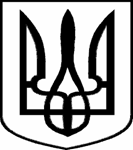 Україна Міська рада міста КропивницькийСпеціалізована загальноосвітня школа І-ІІІ ступенів № 14Кіровоградської міської ради Кіровоградської області вул. Вокзальна, 19, м. Кропивницький, 25006 тел.(0522) 34–59-76, 34-59-75,e-mail: szosh14kmr@szosh14.kr.uaКод ЄДРПОУ 31703910Від 28.01.2019р. № 25на № 101/1-01-09 від11.01.2019 р.         Начальнику управління освіти        Міської ради Кропивницького        Костенко Л.Д.   На виконання листа управління освіти Міської ради міста Кропивницького  від  11 січня 2019р. № 101/1-01-09 «»Про надання інформації»  адміністрація СЗШ №14 міської ради міста Кропивницького  надаєзвіт за І півріччя про роботи Ради по харчуванню     У І півріччі Радою по харчуванню було проведено 7 перевірок організації харчування дітей у навчальному закладі А саме:   Згідно плану роботи Ради з харчування проведено 2 засідання на яких були розглянуті питання (згідно актів перевірки):   Про організацію харчування; санітарно-технічний та санітарно-гігієнічний станхолодного та гарячого водопостачання, приміщень харчоблоку, наявність та справність технологічного обладнання, кухонного інвентарю, приточно – витяжної вентиляції, стан маркування інвентарю та обладнання; ведення           обліково-звітної документації з організації харчування (Протокол №1 від            10.10.2018р.)Ведення документації в шкільній їдальні; дотримання технології приготування їжі; наявність супровідних документів, які  підтверджуютьпоходження,безпечність та якість сировини та харчових продуктів. Наявність добових проб(Протокол №2 від 14.12.2018р.)   Засіданнями ухвалено:- Організація харчування на належному рівні-  З питання санітарно-технічного та санітарно-гігієнічного стану холодного та   гарячого водопостачання, приміщень харчоблоку, наявність та справність   технологічного обладнання, кухонного інвентарю, проточно-витяжної   вентиляції, стану маркування інвентарю та обладнання недоліків не виявлено;- Журнали ведуться чітко, чисто, своєчасно- Документація ведеться своєчасно, чітко, чисто - Технологія приготування їжі дотримується - Супроводжуючі документи в наявності, декларація виробника (посвідчення про   якість №2360 від 28.11.2018 року – філе куряче охолоджене, час постачання   14.12 (30.11.2018р.), термін реалізації – 48 годин (акт №4 від 30.11.2018р)№- Добові проби відбираються щоденно з котла у стерильний посуд з кришкою і   зберігаються у відведеному в холодильнику місці при температурі +2-+6 градуси  Цельсію.   Заклад загальної середньої освіти відповідно о державних санітарних норм забезпечений глибокими і мілкими тарілками та стаканами. За кошти міського бюджету в шкільну їдальню придбано миючі та дезінфікуючі засоби. За рахунок спонсорської допомоги придбано в шкільну їдальню соду кальциновану,    журнали з ведення документації, поновлено електропроводку, придбано харчове відро, проведено поточний ремонт водопроводу і каналізації.Виходячи з вищезазначеного рада з харчування рекомендує у ІІ півріччі 2018-2019 н.р. : Класним керівникам та вихователям ГПД дотримуватись виконання учнями  санітарно-гігієнічних правил у їдальні;Голові ради з харчування посилити контроль за організацією харчування дітей у навчальному закладі;Тримати на контролі поліпшення матеріально-технічного забезпечення у їдальні      Директор школи                                                                    Саржевський О. А.Іванченко Л. Г.34-59-76